Данные по информационной активности ЦА ФАС России в третьем квартале 2021 года(данные представлены сервисом Googleanalitic)Популярные страницы по посещаемости на сайте ФАС Россиив третьем квартале 2021 года (данные представлены сервисом Спутник.Аналитика)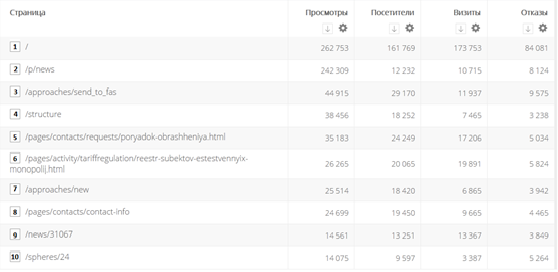 Главная страница сайта;Новости ФАС России; Раздел «Написать в ФАС России»;Раздел «Структура»;Раздел «Порядок обращения»;Реестр субъектов естественных монополий «Написать письмо»;Контактная информация;Новость; Раздел «Тарифное регулирование»Данные по посещаемости «Базы решений» сайта ФАС России  br.fas.gov.ru за третий квартал 2021 года (данные представлены сервисом Спутник.Аналитика)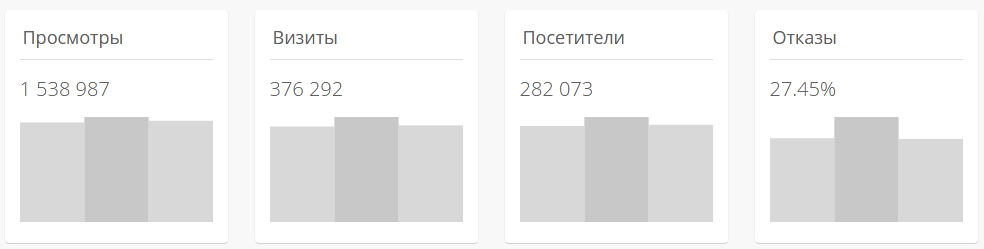 Данные по посещаемости «Базы решений» сайта ФАС России br.fas.gov.ru третьем квартале 2021 года(данные представлены сервисом Googleanalitic)№Наименование мероприятияКоличество июльКоличество августКоличество сентябрьКоличествоквартал1Посещаемость сайта ФАС России (уникальных посетителей)166 736180 746189 941537 4142Посещаемость сайта ФАС России (количество посещений)586 217618 999653 1171 858 333ПользователиНовые пользователиСеансыПросмотры страниц155 566140 679317 3981 474 849